PE – Yoga This term PE will be focussed on Yoga.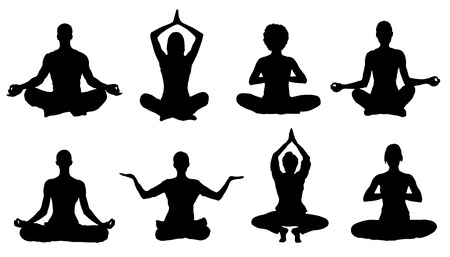 It is important for you all to stay active while at home. Make sure you take breaks when you need to, go outside for a walk, run, star jumps, skip or take a bike ride. Remember children should be active for at least 60 minutes/1 hour a day.  Here are a few links to help support you with some yoga movements:https://family.gonoodle.com/channels/empower-toolshttps://www.youtube.com/watch?v=Td6zFtZPkJ4https://www.youtube.com/watch?v=dF7O6-QabIoI have also added a Yoga poses pack on to the files area and you could create your own series of movements with some relaxing music on in the background.Here are a few links that will help you keep active throughout the day:Just dance (always check with your parents about the song choices):https://www.youtube.com/results?search_query=just+danceExercise videos: https://family.gonoodle.com/channels/fresh-start-fitnessIf you fancy a squat or push up challenge of ‘Sally up/Down’ you can use this timer:https://www.youtube.com/watch?v=koMp3ei4xJwMaybe for something even more active you can find Joe Wicks on Youtube:https://www.youtube.com/user/thebodycoach1